Решение Правления от 28 октября 2011 года Решением Правления ПАО «Украинская биржа» от 28 октября 2011 года (Протокол № 69) применены санкции к члену Биржи ООО «ЭНЕРДЖИ КАПИТАЛ» за нарушения порядка расчетов по договорам, заключенным на Бирже. В соответствии с пунктами 22.10., 22.11, 33.1., 33.2., 33.4., 33.5., 33.6, 33.11 Правил      ПАО «Украинская биржа» Член Биржи - ООО «ЭНЕРДЖИ КАПИТАЛ» обязан уплатить штраф в размере 10% от суммы невыполненных обязательств в пользу пострадавшей стороны и штраф в размере 1% от суммы невыполненных обязательств в пользу Биржи. 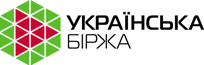 01601, Київ, вул. Шовковична 42/44Бізнес центр «Горизонт»,поверх 6Тел.  +38 (044) 495-74-74Факс +38 (044) 495-74-73www.ux.ua